BrainstormingThis pamphlet will discuss what brainstorming helps a writer to do, how to use brainstorming when you’ve got too much or not enough information about a topic, as well as a variety of strategies to choose from. Use this pamphlet to figure out what works best for you!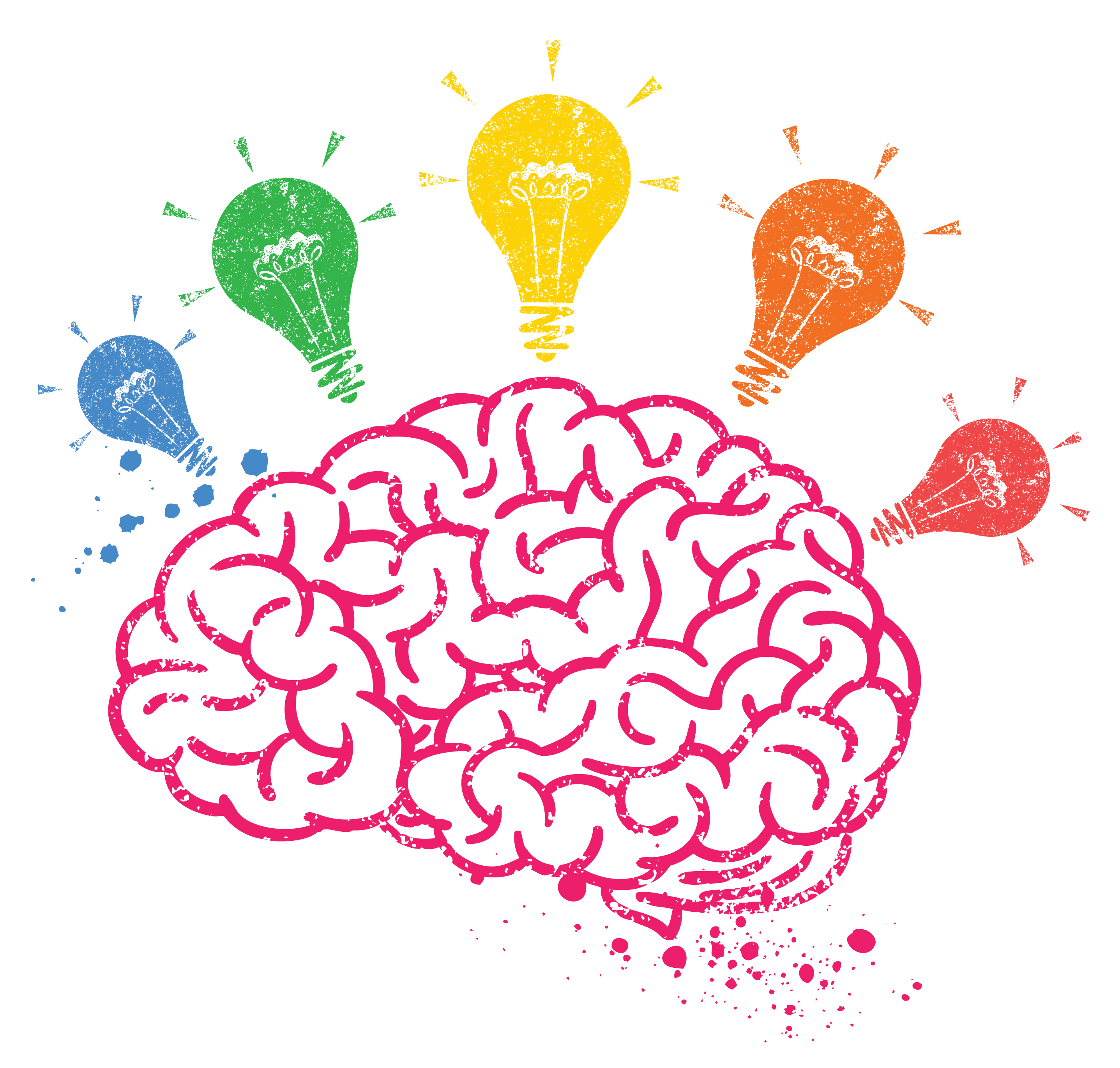 You’ve got too much: If you find yourself in a situation where there is too much information in your brain to the point of chaos, you can use brainstorming techniques such as mapping/webbing and journalistic questions to organize your thoughts. Brainstorming in this situation forces your brain to focus on concreate words or ideas that you can then organize into coherent thoughts that flow together. You don’t have enough: If you are struggling to figure out what or how to write about a particular topic, you might consider using strategies like freewriting, bulleting, and thinking outside the box in order to get your brain juices flowing. By brainstorming, you are getting your thoughts moving with your topic in mind, and eventually inspiration will take hold and ideas will start to flow out onto the paper. 